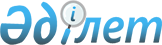 О назначении Шабарбаева Б.С. Чрезвычайным и Полномочным Послом Республики Казахстан в Исламской Республике ПакистанУказ Президента Республики Казахстан от 27 июня 2006 года N 139



      Назначить Шабарбаева Бахитбека Сейсебаевича Чрезвычайным и Полномочным Послом Республики Казахстан в Исламской Республике Пакистан.

      

Президент




      Республики Казахстан


					© 2012. РГП на ПХВ «Институт законодательства и правовой информации Республики Казахстан» Министерства юстиции Республики Казахстан
				